Figure S1. Transfection efficiency of  miR-873-5p was examined by RT-qPCR methods. Data are represented as mean ± SEM, *** P<0.01.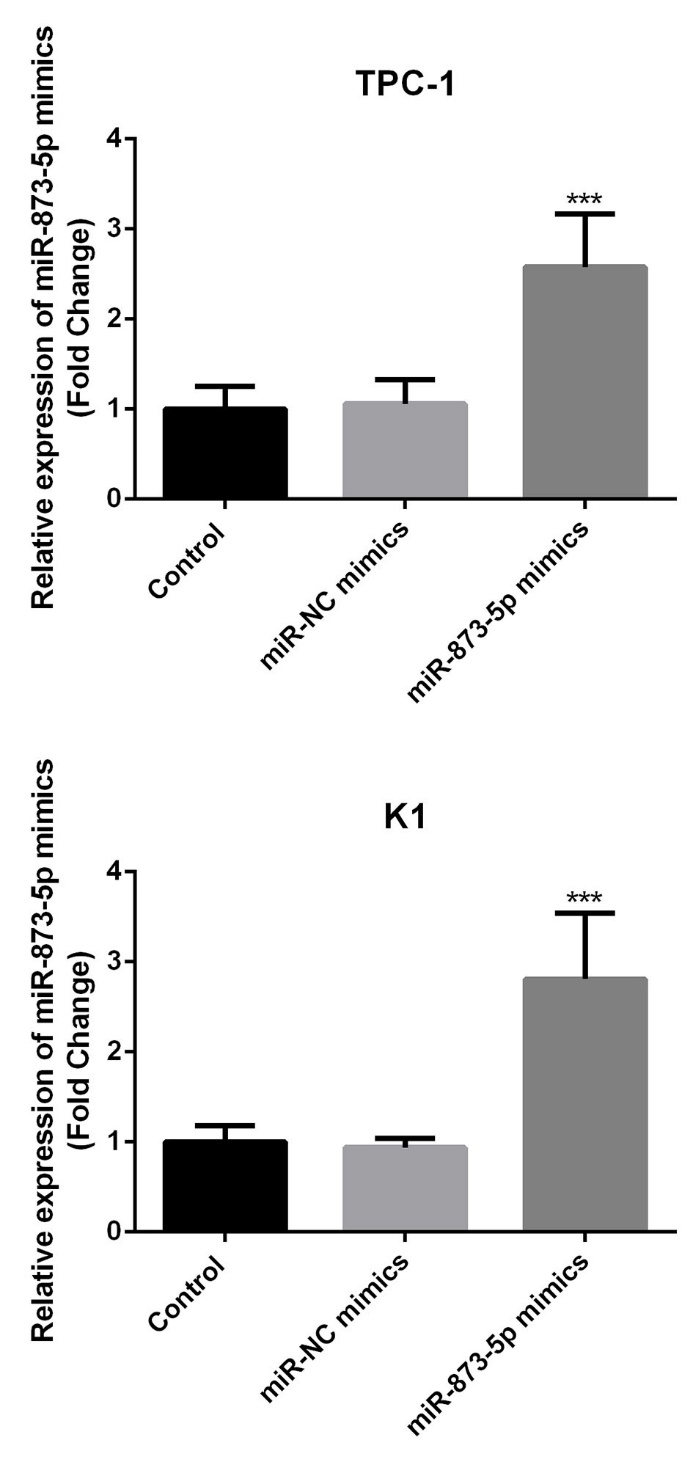 